Program for ulvene:Mødetid: Kl. 18:30 til 20:00 August:Mandag d. 26.	Velkommen til nye ulve.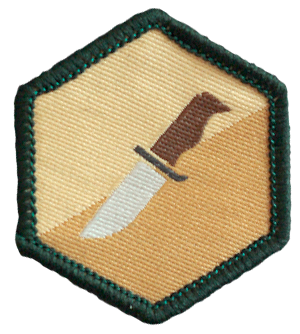 September:Mandag d. 02. 	Dolkebevis Intro.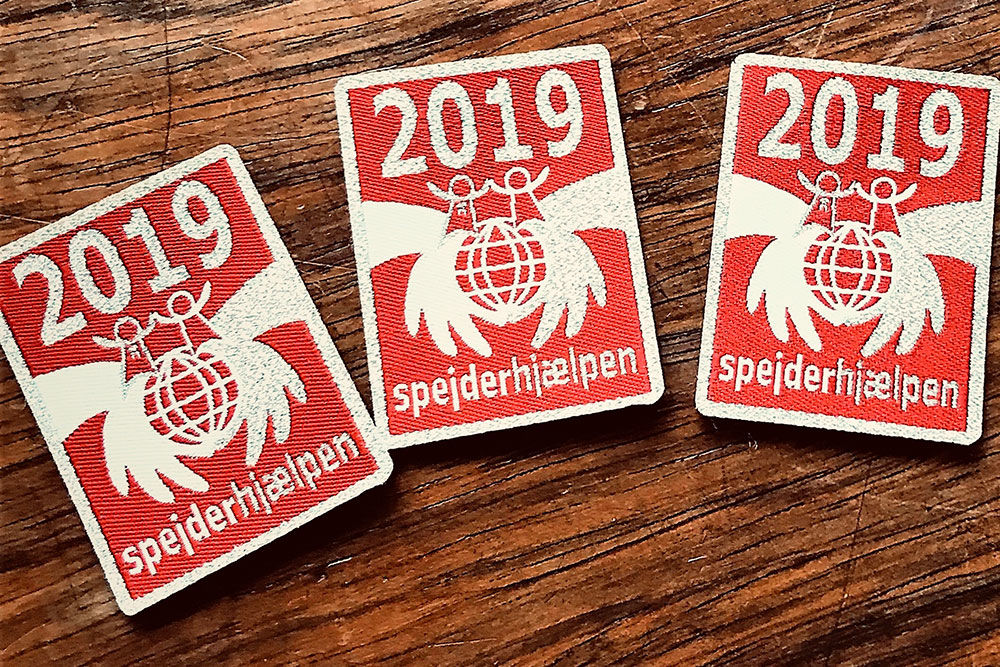 Mandag d. 09.	Opgaver til dolkebevis.Mandag d. 16.	Fællesmøde om Spejderhjælp.Lørdag   d. 21.	Projekt spejder ValhallaMandag d. 23.	Intro til Båltænding..Mandag d. 30 	Junglemærket.  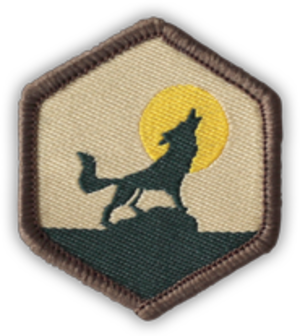 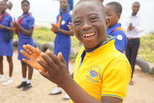 Oktober:Mandag d. 07.	Opgave løb.Mandag d. 14.	Efterårsferie.Mandag d. 21.	Fuldmånemøde – bemærk ændret datoMandag d. 28.	Spejderoverraskelse. 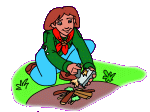 Tag altid tøj på der passer til vejret, da vi er ude hver gang.Ulvehyl og hilsner Lisbeth, Per og Mathias.